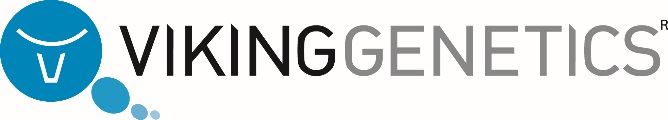 Elmia 2018Sara-klassens reglerSara klassen är ett sammarbete mellan Agria djurförsäkring och VikingGenetics som skall premiera långlivande, ekonomiska kor.  EXTERIÖRBEDÖMNING PÅ UTSTÄLLNINGENVikingGenetics och Agri utser domaren, företrädelsevis den ordinarie för rasen.Domaren får särskild information om denna klass av tävlingsledningen och rangerar uttagna kandidater för de egenskaper som har en direkt påverkan av livslängd, det vill säga juverexteriör, ben och rörelser ( steglängd och rörlighet ) samt kons skick och utstrålning för dagen.Domaren skall också få veta kons ålder, hur många gånger hon kalvat och kalvningsdatum.KRAV FÖR KVALIFICERINGFaderns NTM > 0 Kalvningsintervall högstProduktion; Kons egen medelproduktion (kg ECM) under kontroll åren skall vara 10 % över rasens medel produktion kg ECM. Produktionskraven är olika för konventionella och ekologiska besättningar. Under 2018 gällerKon skall ha kalvat minst 4 gånger eller merJuverhälsa; Alla provningar behöver inte vara i  JH klass 1-5, man kan ha två test i högre klass under sin livstid, men inte de senaste året.HolsteinSRBJersey13,313.013,3ProduktionHolsteinSRBJerseyKonventionell11572107369946Ekologisk1052097609042